111 年度花蓮縣推動讀經教育活動計畫「全員讀經中」參賽者在學證明 ※參賽者名冊須於報到時提交1份。當日未繳交者應於第一個上班日完成補正(傳真至北昌國小），未能補正者，取消資格不發給相關獎勵。※不同組別要分開製表。茲證明本校參加111 年度花蓮縣推動讀經教育活動計畫「全員讀經中」冊列參賽同學皆為本校在學學生。特此證明中   華   民   國   111  年      月         日學 校 全 銜學 校 全 銜比 賽 組 別比 賽 組 別□A-1　　□A-2　　□B-1　　□B-2□A-1　　□A-2　　□B-1　　□B-2□A-1　　□A-2　　□B-1　　□B-2隊 名隊 名領 隊 姓 名領 隊 姓 名手 機 號 碼1姓名照	片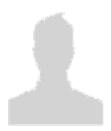 1年級照	片1學號照	片1備註照	片2姓名照	片2年級照	片2學號照	片2備註照	片3姓名照	片3年級照	片3學號照	片3備註照	片